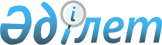 Мәслихаттың 2018 жылғы 21 желтоқсандағы № 235 "Таран ауданының 2019-2021 жылдарға арналған аудандық бюджеті туралы" шешіміне өзгерістер енгізу туралы
					
			Мерзімі біткен
			
			
		
					Қостанай облысы Бейімбет Майлин ауданы мәслихатының 2019 жылғы 4 қыркүйектегі № 308 шешімі. Қостанай облысының Әділет департаментінде 2019 жылғы 10 қыркүйекте № 8649 болып тіркелді. Мерзімі өткендіктен қолданыс тоқтатылды
      "Қостанай облысының Таран ауданын қайта атау туралы" Қазақстан Республикасы Президентінің 2019 жылғы 24 маусымдағы № 29 Жарлығына сәйкес ауданның мәслихаты ШЕШІМ ҚАБЫЛДАДЫ:
      1. Мәслихаттың "Таран ауданының 2019-2021 жылдарға арналған аудандық бюджеті туралы" 2018 жылғы 21 желтоқсандағы № 235 (2018 жылғы 27 желтоқсанда Қазақстан Республикасы нормативтік құқықтық актілерінің эталондық бақылау банкінде жарияланған, Нормативтік құқықтық актілерді мемлекеттік тіркеу тізілімінде № 8184 болып тіркелген) шешіміне мынадай өзгерістер енгізілсін: 
      көрсетілген шешімнің тақырыбы жаңа редакцияда жазылсын:
      "Бейімбет Майлин ауданының 2019-2021 жылдарға арналған аудандық бюджеті туралы";
      көрсетілген шешімнің кіріспесінде "аудандық мәслихат" сөз тіркесі "ауданның мәслихаты" деп ауыстырылсын;
      көрсетілген шешімнің 5-тармағында "Таран ауданының әкімдігі" сөз тіркесі "Бейімбет Майлин ауданының әкімдігі" деп ауыстырылсын;
      көрсетілген шешімнің 8, 11-тармақтарында "Таран ауданының" сөз тіркесі "Бейімбет Майлин ауданының" деп ауыстырылсын;
      көрсетілген шешімнің 6-қосымшасының тақырыбы жаңа редакцияда жазылсын:
      "2019 жылға арналған Бейімбет Майлин ауданының ауылдар, ауылдық округтер арасында жергілікті өзін-өзі басқару органдарға трансферттерді бөлу".
      2. Осы шешім алғашқы ресми жарияланған күнінен кейін күнтізбелік он күн өткен соң қолданысқа енгізіледі.
					© 2012. Қазақстан Республикасы Әділет министрлігінің «Қазақстан Республикасының Заңнама және құқықтық ақпарат институты» ШЖҚ РМК
				
      Сессия төрағасы

Ж. Курмангалиев

      Аудан мәслихатының хатшысы

С. Сапабеков
